Lesson 15:  Read Expressions in Which Letters Stand for NumbersStudent Outcomes  Students read expressions in which letters stand for numbers.  They assign operation terms to operations when reading. Students identify parts of an algebraic expression using mathematical terms for all operations.Classwork Opening Exercise (10 minutes)
Opening ExerciseComplete the graphic organizer with mathematical words that indicate each operation.  Some words may indicate more than one operation.Have different students share the vocabulary words they wrote in each category.  If students are missing vocabulary words in their graphic organizers, have them add the new words.  At the end of the Opening Exercise, every student should have the same lists of vocabulary words for each operation.Example 1 (13 minutes)Have students write down an expression using words.  Encourage students to refer back to the graphic organizer created during the Opening Exercise.  After providing students time to write each expression, have different students read each expression out loud.  Each student should use different mathematical vocabulary.Example 1Write an expression using words.Possible answers:   minus ; the difference of  and ;  decreased by ;  subtracted from .Possible answers:  the product of  and ;  multiplied by ;  times .Possible answers:   added to the product of  and f;  times  plus ; the sum of  multiplied by  and .Possible answers:   minus  cubed; the difference of  and the quantity  to the third power.Possible answers:  add  to the product of  and the difference of  and ;  times the quantity of  minus  added to .Possible answers:  find the quotient of  and the sum of  and ;  divided by the quantity  plus .Why is  divided by  plus  not a correct answer?Possible answer:   divided by  plus would indicate that we divide  and  first and then add , but this is not what the expression is showing.Exercises (12 minutes) Students work with a partner to complete the following problems.
ExercisesCircle all the vocabulary words that could be used to describe the given expression. Write an expression using vocabulary words to represent each given expression.Possible answers:   minus the product of  and ;  times  subtracted from ;  decreased by  doubled.Possible answers:   times the quantity of  increased by ; the product of  and the sum of  and ;  multiplied by the total of  and .Possible answers:  the sum of  and  divided by ; the quotient of the total of  and , and ;  plus  split into  equal groups.Possible answers:   cube minus ;  to the third power decreased by .Possible answers:   minus the quotient of  and ;  split into  groups then subtracted from ;  divided by  less than .Possible answers:   divided by ; the quotient of  and ;  divided into  parts.Closing (5 minutes)Peter says the expression  is 3 times  decreased by .  Is he correct?  Why or why not?Peter is not correct because the expression he wrote is in the wrong order.  If Peter wanted to write a correct expression and use the same vocabulary words, he would have to write  decreased by 3 times .Exit Ticket (5 minutes)Name                 							         		Date              		         Lesson 15:  Read Expressions in Which Letters Stand for NumbersExit TicketWrite two word expressions for each problem using different math vocabulary for each expression.List five different math vocabulary words that could be used to describe each given expression.Exit Ticket Sample SolutionsWrite two word expressions for each problem, using different math vocabulary for each expression.Possible answers:  The product of  and  minus .   less than  times .Possible answers:  The quotient of  and the quantity of  plus .   divided by the sum of  and .List five different math vocabulary words that could be used to describe each given expression.Possible answers:  difference, subtract, product, times, quantity, add, sum.Possible answers:  quotient, divide, split, product, multiply, times, per, each.Problem Set Sample SolutionsList five different vocabulary words that could be used to describe each given expression.Possible answers:  sum, add, total, more than, increase, decrease, difference, subtract, less than.Possible answers:  difference, subtract, fewer than, triple, times, product.Possible answers:  quotient, divide, split, per, sum, add, increase, more than.Write an expression using math vocabulary for each expression below.Possible answers:  The product of  and  minus .   less than  times .Possible answers:  The quotient of  and .   split into  equal groups.Possible answers:   plus the quantity  minus .   increased by the difference of  and .Possible answers:   plus twice .  The total of  and the product of  and .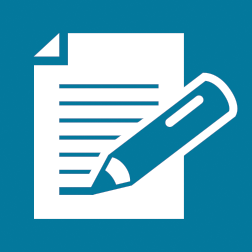 